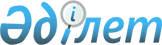 Об утверждении бюджета Москворецкого сельского округа Тимирязевского района на 2023-2025 годыРешение Тимирязевского районного маслихата Северо-Казахстанской области от 27 декабря 2022 года № 17/14
      Сноска. Вводится в действие с 01.01.2023 в соответствии с пунктом 7 настоящего решения.
      В соответствии с пунктом 2 статьи 9-1, статьи 75 Бюджетного кодекса Республики Казахстан, пунктом 2-7 статьи 6 Закона Республики Казахстан "О местном государственном управлении и самоуправлении в Республике Казахстан" Тимирязевский районный маслихат РЕШИЛ:
      1. Утвердить бюджет Москворецкого сельского округа Тимирязевского района на 2023-2025 годы согласно приложениям 1, 2 и 3 к настоящему решению соответственно, в том числе на 2023 год в следующих объемах:
      1) доходы – 27 642,9 тысяч тенге:
      налоговые поступления – 2 186 тысяч тенге;
      неналоговые поступления – 0 тысяч тенге;
      поступления от продажи основного капитала – 0 тысяч тенге;
      поступления трансфертов – 25 456,9 тысяч тенге;
      2) затраты – 28 329,9 тысяч тенге;
      3) чистое бюджетное кредитование – 0 тысяч тенге:
      бюджетные кредиты – 0 тысяч тенге,
      погашение бюджетных кредитов – 0 тысяч тенге;
      4) сальдо по операциям с финансовыми активами – 0 тысяч тенге: приобретение финансовых активов – 0 тысяч тенге;
      поступления от продажи финансовых активов государства – 0 тысяч тенге;
      5) дефицит (профицит) бюджета – - 687,0 тысяч тенге;
      6) финансирование дефицита (использование профицита) бюджета – 687,0 тысяч тенге:
      поступление займов – 0 тысяч тенге;
      погашение займов – 0 тысяч тенге;
      используемые остатки бюджетных средств – 687,0 тысяч тенге.
      Сноска. Пункт 1 в редакции решения Тимирязевского районного маслихата Северо-Казахстанской области от 25.04.2023 № 2/10 (вводится в действие с 01.01.2023) ; от 25.09.2023 № 6/6 (вводится в действие с 01.01.2023).


      2. Установить, что доходы бюджета сельского округа на 2023 год формируются в соответствии с Бюджетным кодексом Республики Казахстан за счет следующих налоговых поступлений:
      индивидуального подоходного налога с доходов, не облагаемых у источника выплаты;
      налога на имущество физических лиц, имущество которых находится на территории Москворецкого сельского округа;
      платы за пользование земельными участками;
      единого земельного налога;
      налога на транспортные средства с физических и юридических лиц, зарегистрированных в селах Москворецкого сельского округа.
      3. Установить, что доходы бюджета сельского округа формируются за счет следующих неналоговых поступлений:
      доходов от коммунальной собственности сельского округа;
      других неналоговых поступлений в бюджет сельского округа.
      4. Установить, что доходы бюджета сельского округа формируются за счет поступлений от продажи основного капитала:
      поступления от продажи земельных участков, за исключением поступлений от продажи земельных участков сельскохозяйственного назначения.
      4-1. Предусмотреть расходы бюджета сельского округа за счет свободных остатков бюджетных средств, сложившихся на начало финансового года и возврат целевых трансфертов из вышестоящих бюджетов, неиспользованных в 2022 году согласно приложению 4.
      Сноска. Решение дополнено пунктом 4-1 в соответствии с решением Тимирязевского районного маслихата Северо-Казахстанской области от 25.04.2023 № 2/10 (вводится в действие с 01.01.2023).


      5. Учесть, что в бюджете сельского округа предусмотрены бюджетные субвенции, передаваемые из районного бюджета на 2023 год в сумме 21 001 тысяч тенге.
      6. Учесть, что в бюджете сельского округа предусмотрены на 2023 год целевые трансферты из районного бюджета в сумме 2 045тысячи тенге.
      7. Настоящее решение вводится в действие с 1 января 2023 года. Бюджет Москворецкого сельского округа на 2023 год
      Сноска. Приложение 1 в редакции решения Тимирязевского районного маслихата Северо-Казахстанской области от 25.04.2023 № 2/10 (вводится в действие с 01.01.2023) ; от 25.09.2023 № 6/6 (вводится в действие с 01.01.2023). Бюджет Москворецкого сельского округа на 2024 год Бюджет Москворецкого сельского округа на 2025 год Расходы бюджета Москворецкого сельского округа за счет свободных остатков бюджетных средств, сложившихся на начало финансового года и возврат целевых трансфертов вышестоящих бюджетов, неиспользованных в 2022 году
      Сноска. Решение дополнено приложением 4 в соответствии с решением Тимирязевского районного маслихата Северо-Казахстанской области от 25.04.2023 № 2/10 (вводится в действие с 01.01.2023).
					© 2012. РГП на ПХВ «Институт законодательства и правовой информации Республики Казахстан» Министерства юстиции Республики Казахстан
				
      Секретарь районного маслихата 

А. Асанова
Приложение 1к решению Тимирязевскогорайонного маслихатаот 27 декабря 2022 года № 17/14
Категория
Класс
Подкласс
Наименование
Сумма (тысяч тенге)
1) Доходы
27 642,9
1
Налоговые поступления
2186
01
Подоходный налог
669
2
Индивидуальный подоходный налог
669
04
Налоги на собственность
1517
1
Налоги на имущество
62
3
Земельный налог
43
4
Налог на транспортные средства
1378
5
Единый земельный налог
34
4
Поступления трансфертов
25456,9
02
Трансферты из вышестоящих органов государственного управления
25456,9
3
Трансферты из районного (города областного значения) бюджета
25456,9
Функцио-нальная группа
Админи-стратор бюджетных программ
Прог-рамма
Наименование
Сумма (тысяч тенге)
2) Затраты
28329,9
1
Государственные услуги общего характера
21176,0
124
Аппарат акима города районного значения, села, поселка, сельского округа
21176,0
001
Услуги по обеспечению деятельности акима города районного значения, села, поселка, сельского округа
21176,0
7
Жилищно-коммунальное хозяйство
5050,9
124
Аппарат акима района в городе, города районного значения, поселка, села, сельского округа
4050,9
008
Освещение улиц населенных пунктов
4050,9
009
Обеспечение санитарии населенных пунктов
1000
011
Блогоустройство и озеленение населенных пунктов
415,2
8
Культура, спорт, туризм и информационное пространство
1216
124
Аппарат акима города районного значения, села, поселка, сельского округа
1216
006
Поддержка культурно-досуговой работы на местном уровне
1216
12
Транспорт и коммуникация
469,4
124
Аппарат акима района в городе, города районного значения, поселка, села, сельского округа
469,4
013
Обеспечение функционирования автомобильных дорог в городах районного значения, селах, поселках, сельских округах
469,4
15
Трансферты
2,4
124
Аппарат акима района в городе, города районного значения, поселка, села, сельского округа
2,4
048
Возврат неиспользованных (недоиспользованных) целевых трансфертов
2,4
3) Чистое бюджетное кредитование
0
4) Сальдо по операциям с финансовыми активами
0
5) Дефицит (профицит) бюджета
-687,0
6) Финансирование дефицита (использование профцита) бюджета
687,0
Категория
Класс
Подкласс
Наименование
Сумма 
(тысяч тенге)
8
Используемые остатки бюджетных средств
687,0
01
Остатки бюджетных средств
687,0
1
Свободные остатки бюджетных средств
687,0Приложение 2к решению Тимирязевскогорайонного маслихатаот 27 декабря 2022 года № 17/14
Категория
Класс
Подкласс
Наименование
Сумма (тысяч тенге)
1. Доходы
23164
1
Налоговые поступления
2163
01
Подоходный налог
512
2
Индивидуальный подоходный налог
512
04
Налоги на собственность
1651
1
Налоги на имущество
64
3
Земельный налог
45
4
Налог на транспортные средства 
1440
5
Единый земельный налог
102
4
Поступления трансфертов
21001
02
Трансферты из вышестоящих органов государственного управления
21001
3
Трансферты из районного (города областного значения) бюджета
21001
Функцио-нальная группа
Админис-тратор бюджетных программ
Прог-рамма
Наименование
Сумма (тысяч тенге)
2. Затраты
23164
1
Государственные услуги общего характера
20933
124
Аппарат акима города районного значения, села, поселка, сельского округа
20933
001
Услуги по обеспечению деятельности акима города районного значения, села, поселка, сельского округа
20933
7
Жилищно-коммунальное хозяйство
481
124
Аппарат акима района в городе, города районного значения, поселка, села, сельского округа
481
008
Освещение улиц населенных пунктов
481
8
Культура, спорт, туризм и информационное пространство
1550
124
Аппарат акима города районного значения, села, поселка, сельского округа
1550
006
Поддержка культурно-досуговой работы на местном уровне
1550
12
Транспорт и коммуникация 
200
124
Аппарат акима района в городе, города районного значения, поселка, села, сельского округа
200
013
Обеспечение функционирования автомобильных дорог в городах районного значения, селах, поселках, сельских округах
200
3.Чистое бюджетное кредитование
0
4.Сальдо по операциям с финансовыми активами
0
5. Дефицит (профицит) бюджета
0
6. Финансирование дефицита (использование профцита) бюджета
0Приложение 3к решению Тимирязевскогорайонного маслихатаот 27 декабря 2022 года №17/14
Категория
Класс
Подкласс
Наименование
Сумма (тысяч тенге)
1. Доходы
23239
1
Налоговые поступления
2238
01
Подоходный налог
530
2
Индивидуальный подоходный налог
530
04
Налоги на собственность
1708
1
Налоги на имущество
66
3
Земельный налог
46
4
Налог на транспортные средства 
1490
5
Единый земельный налог
106
4
Поступления трансфертов
21001
02
Трансферты из вышестоящих органов государственного управления
21001
3
Трансферты из районного (города областного значения) бюджета
21001
Функцио-нальная группа
Админис-тратор бюджетных программ
Прог-рамма
Наименование
Сумма (тысяч тенге)
2. Затраты
23239
1
Государственные услуги общего характера
21008
124
Аппарат акима города районного значения, села, поселка, сельского округа
21008
001
Услуги по обеспечению деятельности акима города районного значения, села, поселка, сельского округа
21008
7
Жилищно-коммунальное хозяйство
481
124
Аппарат акима района в городе, города районного значения, поселка, села, сельского округа
481
008
Освещение улиц населенных пунктов
481
8
Культура, спорт, туризм и информационное пространство
1550
124
Аппарат акима города районного значения, села, поселка, сельского округа
1550
006
Поддержка культурно-досуговой работы на местном уровне
1550
12
Транспорт и коммуникация 
200
124
Аппарат акима района в городе, города районного значения, поселка, села, сельского округа
200
013
Обеспечение функционирования автомобильных дорог в городах районного значения, селах, поселках, сельских округах
200
3.Чистое бюджетное кредитование
0
4.Сальдо по операциям с финансовыми активами
0
5. Дефицит (профицит) бюджета
0
6. Финансирование дефицита (использование профцита) бюджета
0Приложение 4к решению Тимирязевскогорайонного маслихатаот 27 декабря 2022 года № 17/14
Категория
Класс
Подкласс
Наименование
Сумма (тысяч тенге)
1. Доходы
687,0
8
Используемые остатки бюджетных средств
687,0
01
Остатки бюджетных средст
687,0
1
Свободные остатки бюджетных средст
687,0
Функцио-нальная группа
Админи-стратор бюджетных программ
Прог-рамма
Наименование
Сумма (тысяч тенге)
2. Расходы 
687,0
1
Государственные услуги общего характера 
684,6
124
Аппарат акима города районного значения, села, поселка, сельского округа 
684,6
011
Блогоустройство и озеленение населенных пунктов
415,2
013
Обеспечение функционирования автомобильных дорог в городах районного значения, селах, поселках, сельских округах
269,4
15
Трансферты
2,4
124
Аппарат акима района в городе, города районного значения, поселка, села, сельского округа 
2,4
048
Возврат неиспользованных (недоиспользованных) целевых трансфертов
2,4